LX Olimpiada Matemática EspañolaIZENA EMATEKO ORRIA(Argi idatzi, letra larriz edo makinaz)IKASLEAREN DATUAK	Izena:.....................................................................................................................................	Abizenak:..............................................................................................................................	NAN/NIE (letra barne):.............................................. Jaiotze eguna: ………..................................	Helbide pertsonala:		Kalea eta zenbakia:...................................................................................................		Posta kodea:...................... Herria:...........................................................................	Telefono finkoa:.......................................... Telefono mugikorra:........................................ Posta elektronikoko helbidea:......................................................................IKASLEAREN IKASTEGIAREN DATUAK	Ikastegiaren izena:............................................................ Ikasketa maila:...........................	Kalea eta zenbakia:...............................................................................................................	Posta kodea:................ Herria:..............................................................................................	Telefonoa:....................................... Posta elektronikoa….:………….......................................	Dagokion Unibertsitate-barrutia:..........................................................................................Olinpiada Matematikoan parte hartzeak lehiakideen irudien erabiltzeko baimena dakar berekin. Irudiak bakarrik ekitaldia bera, emaitzak eta sailkapenak ezagutarazteko erabiliko lirateke eta inoiz ez beste helburu komertzialerako zein publizitariorako.RSMEri baimena ematen diot nire datuak uzteko eskatzen dituzten erakunde akademikoei.		..................................n, 20 .....ko ......................aren ..........anIkaslearen sinadura:			Aitaren/amaren/tutorearen sinaduraOlinpiada Matematikorako prestaketa berezia hartu baduzu, zuzendu duen irakasleari dagozkion hurrengo datuak bete:	Izen-deiturak:..................................................................................	Ikastegiaren izena:...........................................……………............DATOS PERSONALES DEL ALUMNO:	Nombre: .....................................................................................................................................Apellidos: ...................................................................................................................................NIF/NIE (inclúyase la letra): .................................................Fecha de Nacimiento: ..................Dirección personal:Calle y número: .............................................................................................................Código postal: .................. Población: ...........................................................................	Teléfono fijo: ........................................ Teléfono móvil: ..............................................	Correo electrónico: ………………………………………………………………………………….……………….DATOS DEL CENTRO DE ESTUDIO DEL ALUMNO:Nombre del Centro: ............................................................... Curso que estudia: ...............Calle y número: .....................................................................................................................Código postal: ................... Población: .................................................................................Teléfono: ........................................... Correo electrónico: ...................................................Distrito Universitario al que pertenece: ................................................................................La participación en la Olimpiada implica la autorización al uso de la imagen de los participantes con el único fin de difundir la Olimpiada y sus resultados, nunca para otros fines comerciales o publicitarios.  Asimismo, el abajo firmante autoriza a la RSME a proporcionar sus datos a las instituciones académicas que los requieran................................, a ...... de ....................................... de 20 …..Firma del alumno:                                                            Firma del padre/madre/tutor del alumno:___________________________________________________________________________Si ha tenido algún tipo de preparación específica para la Olimpiada Matemática Española, cumpliméntense los siguientes datos del Profesor que la haya dirigido: Nombre y Apellidos: ...................................................................................................................Nombre del Centro: .....................................................................................................................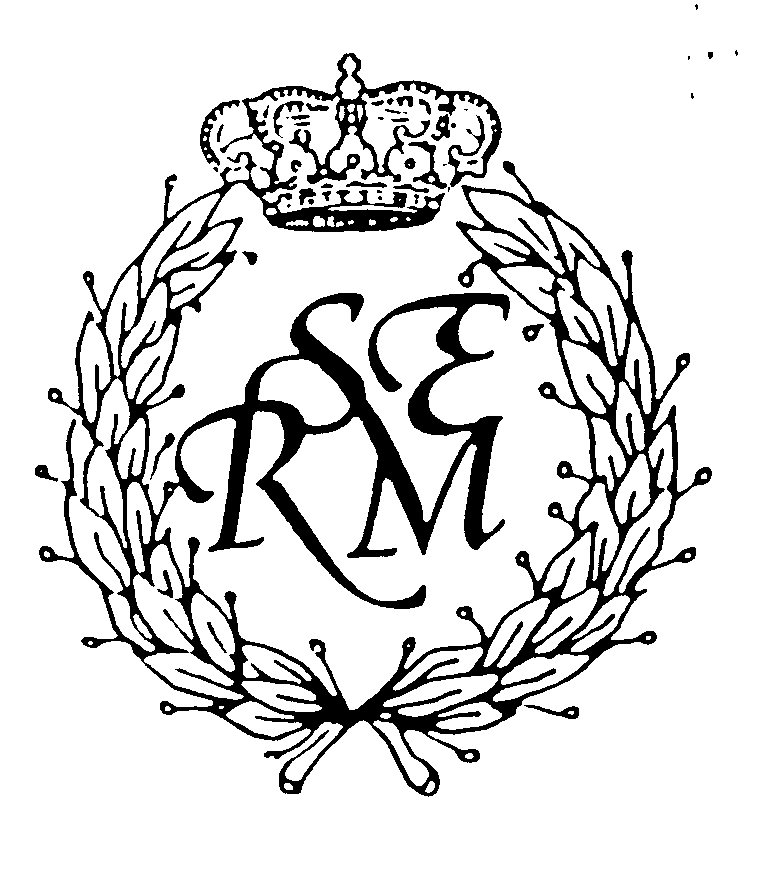 REAL SOCIEDAD MATEMÁTICA ESPAÑOLAOlimpiada Matemática Española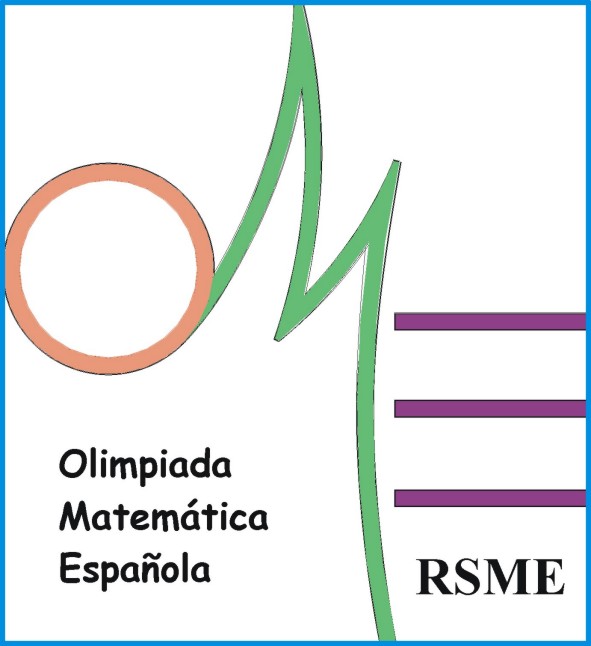 Orri hau bete ondoren bidali ondoko helbidera:Josu Sangroniz irakasleaMatematika sailaZientzia eta Teknologia Fakultatea, UPV/EHU644 p. k., 48080 BilboEdo posta elektronikoz helbide honetara: Josu.sangroniz@ehu.eusREAL SOCIEDAD MATEMÁTICA ESPAÑOLAOlimpiada Matemática EspañolaLX Olimpiada Matemática EspañolaBOLETÍN DE INSCRIPCIÓN(Por favor, escríbase con claridad, en mayúsculas o a máquina.)Remítase esta hoja de inscripción a la siguiente dirección:Prof. Josu SangronizDepartamento de MatemáticasFacultad de Ciencia y Tecnología UPV/EHUApdo. 644, 48080 BilbaoO por correo electrónico a la dirección: josu.sangroniz@ehu.eus